Allegato ADOMANDA DI PARTECIPAZIONE ALLA SELEZIONE DI TUTOR  LABORATORIALI FORMATIVI E CO-CURRICOLARIPiano Nazionale Di Ripresa E Resilienza - Missione 4: Istruzione E Ricerca - Componente 1 Potenziamentodell’offerta dei servizi di istruzione: dagli asili nido alle Università - Investimento 1.4: Intervento straordinario finalizzato alla riduzione dei divari territoriali nelle scuole secondarie di primo e di secondogrado e alla lotta alla dispersione scolastica - Azioni di prevenzione e contrasto della dispersione scolasticaCNP: M4C1I1.4-2022-981-P-11626CUP: F24D22002640006Titolo del progetto: Mettiamoci in giocoIl/La sottoscritto/a_____________________________________________________(cognome e nome)  nato/a________________________________________ prov. __________ il ______________________ C.F. _____________________________ residente in ________________________________________ prov. ___________ via/Piazza ______________________________________________________ n. ______telefono_______________________ E MAIL _________________________________________________titolo di studio posseduto _________________________________________________________conseguito presso _________________________________________ con votazione __________________C H I E D Ealla S.V. di partecipare alla selezione, in qualità di ESPERTO :□ INTERNO □ COLLABORAZIONI PLURIME- Dichiarazione di concorrere al/ai seguente/i modulo/i : ( Spuntare con una X il modulo/i per il/i  quale/i  si concorre)DICHIARA:❏ di essere cittadino/a italiano/a;❏ di godere dei diritti politici;❏ di essere dipendente di altre amministrazioni pubbliche;❏ di non essere dipendente di altre amministrazioni pubbliche;❏ di non aver subito condanne penali, né avere procedimenti penali in corso che impediscano, ai sensi delle vigenti disposizioni in materia, la costituzione del rapporto di impiego con la Pubblica Amministrazione;❏ di non essere stato destituito da pubbliche amministrazioni;❏ di non trovarsi in nessuna delle condizioni di incompatibilità allo svolgimento di eventuale incarico di docenza in qualità di esperto di cui all’art. 1 del D.L. n. 508/96 e dell’art. 53 del D.L. n.29/93 nonché delle altre leggi vigenti in materia;❏ di avere conoscenze e competenze approfondite rispetto alle singole aree tematiche, per le quali si propone la candidatura;❏ di avere comprovata esperienza di formatore in corsi promossi da enti e istituzioni pubbliche e private rivolti alla formazione delle competenze professionali destinatarie del presente intervento o in percorsi formativi di livello Universitario o postuniversitario in ambiti disciplinari coerentiAlla presente istanza allega:Tabella valutazione titoli (All. B)Dichiarazione di insussistenza di incompatibilità ( All. C)Curriculum vitae in formato europeoProposta progettualeFotocopia del documento di riconoscimento del dichiarante, in corso di validità.Il/La sottoscritto/a esprime il proprio consenso affinché i dati forniti possano essere trattati nel rispetto del Regolamento UE n.679/2016 (Codice in materia di protezione dei dati personali), per gli adempimenti connessi alla presente procedura.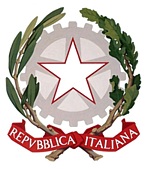 I.S.I.S.S. “Padre Salvatore Lener”Via Leonardo Da Vinci I Traversa, n° 4 81025 MARCIANISE (CE)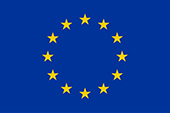 Settore Economico: Amministrazione, Finanza e Marketing – Sistemi Informativi Aziendali – TurismoSettore Tecnologico: Costruzioni, Ambiente e TerritorioSettore Servizi: Servizi Socio Sanitari – Articolazioni: Odontotecnico e OtticoSettore Economico: Amministrazione, Finanza e Marketing – Sistemi Informativi Aziendali – TurismoSettore Tecnologico: Costruzioni, Ambiente e TerritorioSettore Servizi: Servizi Socio Sanitari – Articolazioni: Odontotecnico e OtticoC. Fisc.:93090320610 –Cod. Mecc.: CEIS03900D – Distretto n°14 – Ambito: CAM 07 – Cod. Uff.: UFK5VJ – tel/Fax 0823 839364C. Fisc.:93090320610 –Cod. Mecc.: CEIS03900D – Distretto n°14 – Ambito: CAM 07 – Cod. Uff.: UFK5VJ – tel/Fax 0823 839364C. Fisc.:93090320610 –Cod. Mecc.: CEIS03900D – Distretto n°14 – Ambito: CAM 07 – Cod. Uff.: UFK5VJ – tel/Fax 0823 839364C. Fisc.:93090320610 –Cod. Mecc.: CEIS03900D – Distretto n°14 – Ambito: CAM 07 – Cod. Uff.: UFK5VJ – tel/Fax 0823 839364AZIONEPERCORSODESTINATARI  LABORATORIALI FORMATIVI E CO-CURRICOLARIPERCORSI FORMATIVI E  LABORATORIALI CO-CURRICOLARI1. ORIENTAMENTO IN ENTRATALaboratorioODONTOTECNICO“La salute dei denti  ”min. 18 studentidella ScuolaSecondariadi Primo Grado  LABORATORIALI FORMATIVI E CO-CURRICOLARIPERCORSI FORMATIVI E  LABORATORIALI CO-CURRICOLARI2 . ORIENTAMENTO IN ENTRATALaboratorioOTTICO“Le mie prime lenti  ”min. 18 studentidella ScuolaSecondariadi Primo Grado  LABORATORIALI FORMATIVI E CO-CURRICOLARIPERCORSI FORMATIVI E  LABORATORIALI CO-CURRICOLARI3 . ORIENTAMENTO IN ENTRATAFISICA“Esperimenti in laboratorio”min. 18 studentidella ScuolaSecondariadi Primo Grado  LABORATORIALI FORMATIVI E CO-CURRICOLARIPERCORSI FORMATIVI E  LABORATORIALI CO-CURRICOLARI4 . ORIENTAMENTO IN ENTRATASCIENZE DELLE COSTRUZIONI“Laboratorio di progettazione”min. 18 studentidella ScuolaSecondariadi Primo Grado  LABORATORIALI FORMATIVI E CO-CURRICOLARIPERCORSI FORMATIVI E  LABORATORIALI CO-CURRICOLARI5 . ORIENTAMENTO IN ENTRATALINGUA “Karaoke in lingua”min. 18 studentidella ScuolaSecondariadi Primo Grado  LABORATORIALI FORMATIVI E CO-CURRICOLARIPERCORSI FORMATIVI E  LABORATORIALI CO-CURRICOLARI6 . ORIENTAMENTO IN ENTRATAEC. AZIENDALE“  Sarò imprenditore ”min. 18 studentidella ScuolaSecondariadi Primo Grado  LABORATORIALI FORMATIVI E CO-CURRICOLARIPERCORSI FORMATIVI E  LABORATORIALI CO-CURRICOLARI7 . PREVENZIONE E PRIMO SOCCORSOBLSD“Save the life 1 ”min. 18 studentiI.S.I.S.S. LENER  LABORATORIALI FORMATIVI E CO-CURRICOLARIPERCORSI FORMATIVI E  LABORATORIALI CO-CURRICOLARI8 . PREVENZIONE E PRIMO SOCCORSOBLSD“Save the life 2 ”min. 18 studentiI.S.I.S.S. LENER  LABORATORIALI FORMATIVI E CO-CURRICOLARIPERCORSI FORMATIVI E  LABORATORIALI CO-CURRICOLARI9 . PREVENZIONE E PRIMO SOCCORSOBLSD“Save the life 3 ”min. 18 studentiI.S.I.S.S. LENER  LABORATORIALI FORMATIVI E CO-CURRICOLARIPERCORSI FORMATIVI E  LABORATORIALI CO-CURRICOLARI10 . VALORIZZARE I TALENTI“DentArt”min. 18 studentiI.S.I.S.S. LENER  LABORATORIALI FORMATIVI E CO-CURRICOLARIPERCORSI FORMATIVI E  LABORATORIALI CO-CURRICOLARI11 . SALUTE E BENESSERE“Mens sana in corpore sano 1 ”min. 18 studentiI.S.I.S.S. LENER  LABORATORIALI FORMATIVI E CO-CURRICOLARIPERCORSI FORMATIVI E  LABORATORIALI CO-CURRICOLARI12 . SALUTE E BENESSERE“Mens sana in corpore sano 2 ”min. 18 studentiI.S.I.S.S. LENER  LABORATORIALI FORMATIVI E CO-CURRICOLARIPERCORSI FORMATIVI E  LABORATORIALI CO-CURRICOLARI13 . ORIENTAMENTO“#Orienta_Test 1 ”min. 18 studentiI.S.I.S.S. LENER  LABORATORIALI FORMATIVI E CO-CURRICOLARIPERCORSI FORMATIVI E  LABORATORIALI CO-CURRICOLARI14 . ORIENTAMENTO“#Orienta_Test 2 ”min. 18 studentiI.S.I.S.S. LENER  LABORATORIALI FORMATIVI E CO-CURRICOLARIPERCORSI FORMATIVI E  LABORATORIALI CO-CURRICOLARI15 . CULTURA E TRADIZIONIIN LINGUA INGLESE“Ricette, bevande e tradizioni nel mondo”min. 18 studentiI.S.I.S.S. LENER  LABORATORIALI FORMATIVI E CO-CURRICOLARIPERCORSI FORMATIVI E  LABORATORIALI CO-CURRICOLARI16 . STAGE MONDO DEL LAVORO“Digital marketing E Commerce”min. 18 studentiI.S.I.S.S. LENER  LABORATORIALI FORMATIVI E CO-CURRICOLARIPERCORSI FORMATIVI E  LABORATORIALI CO-CURRICOLARI17 . TEATRO“Io…giovane sceneggiatore”min. 18 studentiI.S.I.S.S. LENER  LABORATORIALI FORMATIVI E CO-CURRICOLARIPERCORSI FORMATIVI E  LABORATORIALI CO-CURRICOLARI18 . CINEMA“Il mio primo corto ” min. 18 studentiI.S.I.S.S. LENERdataFIRMA_________________________________________________________